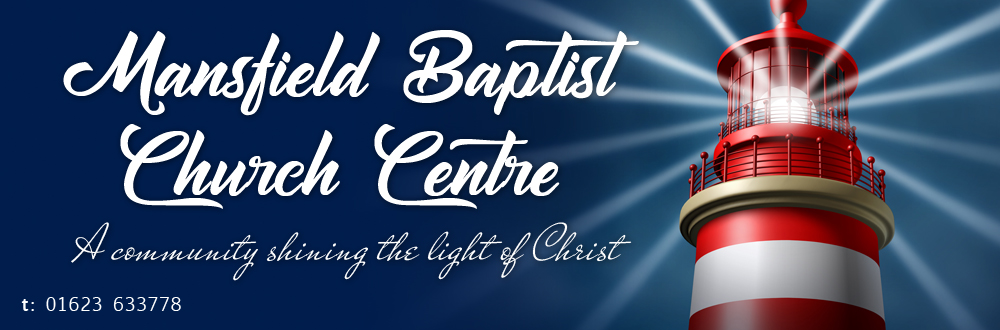 Application Form for Children and Families WorkerSection 3: Education Section 4: Previous Employment Section 6: RefereesPlease return your completed application by email to bobg@scriptureunion.org.uk or by post to:  Bob Goody, MBC, Baptist Church Centre, Rosemary Street, Mansfield, Notts, NG19 6AB.  If returning this application electronically you are confirming that the information is true and accurate to the best of your knowledge. If you are offered the post of Children and Families Worker at MBC you will be required to sign your application form prior to commencement.Section 1: Personal DetailsSection 1: Personal DetailsSurname (Including Preferred Title)  First Name(s)    Address (Inc. Postcode)  Contact Telephone No: E-MailIf you are not a British National you will need to acquire a valid UK work permit. A valid UK work permit is required before we can accept any applicant.Section 2: Safeguarding Children & Young PeopleWe are committed to safeguarding and promoting the welfare of children and young people. We expect all employees to share this commitment and to undergo appropriate checks. Any offer of appointment is subject to satisfactory DBS (Disclosure & Barring Service) Enhanced Check.DateSchool/College/UniversitySubjects TakenExamination Results/GradesName and address of employerPlease list your most recent position firstPosition held(Please state if Full-time, Part-time orStart Date(mm/yyyy)End Date(mm/yyyy)Reason for leavingSection 5: Previous ExperiencePlease tell us why you have applied for this job and about any relevant previous experience.You may include paid and unpaid work, work within the home and leisure interests.  Continue on an extra sheet if necessary.Please tell us why you have applied for this job and about any relevant previous experience.You may include paid and unpaid work, work within the home and leisure interests.  Continue on an extra sheet if necessary.Please tell us why you have applied for this job and about any relevant previous experience.You may include paid and unpaid work, work within the home and leisure interests.  Continue on an extra sheet if necessary.Please tell us why you have applied for this job and about any relevant previous experience.You may include paid and unpaid work, work within the home and leisure interests.  Continue on an extra sheet if necessary.Please tell us why you have applied for this job and about any relevant previous experience.You may include paid and unpaid work, work within the home and leisure interests.  Continue on an extra sheet if necessary.Please give the name and address of two people whom we may contact for a reference. One of these should be from your current or most recent place of employment or educational establishment. Please give the name and address of two people whom we may contact for a reference. One of these should be from your current or most recent place of employment or educational establishment. Please give the name and address of two people whom we may contact for a reference. One of these should be from your current or most recent place of employment or educational establishment. Recent Employer - 1st Referee 2nd RefereeName Relationship to youAddressTel. No. E-mail addressAre we able to contact these referees before interview?Data Protection StatementInformation from this application may be processed for purposes registered by the Employer under the Data Protection Act 1998. Individuals have, on written request [on payment of a fee] the right of access to personal data held about them.I hereby give my consent to Mansfield Baptist Church processing the data supplied in this application form for the purpose of recruitment and selection.Data Protection StatementInformation from this application may be processed for purposes registered by the Employer under the Data Protection Act 1998. Individuals have, on written request [on payment of a fee] the right of access to personal data held about them.I hereby give my consent to Mansfield Baptist Church processing the data supplied in this application form for the purpose of recruitment and selection.Data Protection StatementInformation from this application may be processed for purposes registered by the Employer under the Data Protection Act 1998. Individuals have, on written request [on payment of a fee] the right of access to personal data held about them.I hereby give my consent to Mansfield Baptist Church processing the data supplied in this application form for the purpose of recruitment and selection.Data Protection StatementInformation from this application may be processed for purposes registered by the Employer under the Data Protection Act 1998. Individuals have, on written request [on payment of a fee] the right of access to personal data held about them.I hereby give my consent to Mansfield Baptist Church processing the data supplied in this application form for the purpose of recruitment and selection.DECLARATIONI acknowledge that Mansfield Baptist Church is committed to safeguarding and promoting the welfare of children and young people.I consent to a criminal records check if offered the post of Children and Families Worker.  I am aware that details of pending prosecutions, previous convictions, cautions, or bindovers against me will be disclosed along with any other relevant information which may be known to the police, and Lists held in accordance with the Safeguarding Vulnerable Groups Act 2006.I agree to inform Mansfield Baptist Church if I am convicted of an offence after I take up the post. I understand that failure to do so may lead to the immediate suspension of my work with children or vulnerable adults and/or the termination of my employment.I agree to inform Mansfield Baptist Church if I become the subject of a police and/or a social services/(Children’s Social Care or Adult Social Services)/Social Work department investigation.  I understand that failure to do so may lead to the immediate suspension of my work with children or vulnerable adults and/or the termination of my employment.DECLARATIONI acknowledge that Mansfield Baptist Church is committed to safeguarding and promoting the welfare of children and young people.I consent to a criminal records check if offered the post of Children and Families Worker.  I am aware that details of pending prosecutions, previous convictions, cautions, or bindovers against me will be disclosed along with any other relevant information which may be known to the police, and Lists held in accordance with the Safeguarding Vulnerable Groups Act 2006.I agree to inform Mansfield Baptist Church if I am convicted of an offence after I take up the post. I understand that failure to do so may lead to the immediate suspension of my work with children or vulnerable adults and/or the termination of my employment.I agree to inform Mansfield Baptist Church if I become the subject of a police and/or a social services/(Children’s Social Care or Adult Social Services)/Social Work department investigation.  I understand that failure to do so may lead to the immediate suspension of my work with children or vulnerable adults and/or the termination of my employment.DECLARATIONI acknowledge that Mansfield Baptist Church is committed to safeguarding and promoting the welfare of children and young people.I consent to a criminal records check if offered the post of Children and Families Worker.  I am aware that details of pending prosecutions, previous convictions, cautions, or bindovers against me will be disclosed along with any other relevant information which may be known to the police, and Lists held in accordance with the Safeguarding Vulnerable Groups Act 2006.I agree to inform Mansfield Baptist Church if I am convicted of an offence after I take up the post. I understand that failure to do so may lead to the immediate suspension of my work with children or vulnerable adults and/or the termination of my employment.I agree to inform Mansfield Baptist Church if I become the subject of a police and/or a social services/(Children’s Social Care or Adult Social Services)/Social Work department investigation.  I understand that failure to do so may lead to the immediate suspension of my work with children or vulnerable adults and/or the termination of my employment.DECLARATIONI acknowledge that Mansfield Baptist Church is committed to safeguarding and promoting the welfare of children and young people.I consent to a criminal records check if offered the post of Children and Families Worker.  I am aware that details of pending prosecutions, previous convictions, cautions, or bindovers against me will be disclosed along with any other relevant information which may be known to the police, and Lists held in accordance with the Safeguarding Vulnerable Groups Act 2006.I agree to inform Mansfield Baptist Church if I am convicted of an offence after I take up the post. I understand that failure to do so may lead to the immediate suspension of my work with children or vulnerable adults and/or the termination of my employment.I agree to inform Mansfield Baptist Church if I become the subject of a police and/or a social services/(Children’s Social Care or Adult Social Services)/Social Work department investigation.  I understand that failure to do so may lead to the immediate suspension of my work with children or vulnerable adults and/or the termination of my employment.SignedDate  